Call for Papers for a Special Issue in Annals of GIS“Spatiotemporal Analysis of the Impact of COVID-19”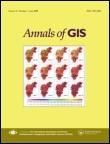 Published by Taylor & FrancisGuest editors:Dr. Shuming Bao, China Data Institute, sbao@umich.eduDr. Wendy Guan, Harvard University, wguan@cga.harvard.eduDr. Chaowei Yang, George Mason University, cyang3@gmu.eduBackground on the special issue:As a once-in-100-years pandemic, COVID-19 is changing and reshaping the world. COVID-19 poses grand challenges to human society and drives us to invent new analytical tools to examine the spatiotemporal patterns of the complex system for theories, methodologies, and applications of interdisciplinary research.This Special Issue is organized to capture such new development with a focus on the spatiotemporal analysis of the impact of COVID-19. The topics may include related theories, methodologies, data and applications. We are especially interested in research that can help understand the short-term and long-term impacts of COVID-19 on health, demographics, socioeconomics, environment, politics and other fields over space and time.Submission procedures and deadlines:The full paper should be submitted to Annals of GIS via its online submission system at https://mc.manuscriptcentral.com/tagi before the submission deadline (January31, 2021). When submitting, use “Spatiotemporal Analysis of the Impact of COVID-19” to signify that the paper is part of this special issue so that it will receive special attention from the guest editors. This special issue is expected to be published in summer 2021.About Annals of GIS: Managed by Taylor & Francis Group, Annals of GIS is a peer review journal that publishes interdisciplinary research on theory, methods, development and applications in geo-information science. The journal is included in the Emerging Sources Citation Index and the Web of Science. Annals of GIS accepts submissions on the following topics and their applications in natural resource, ecosystem, urban management, and other humanities and social science areas: Remote sensing and data acquisition; Geographic Information Systems; Geo-visualization and virtual geographic environments (VGE); Spatial analysis and modeling; and Uncertainty modelling.